PD  K A M E N J A K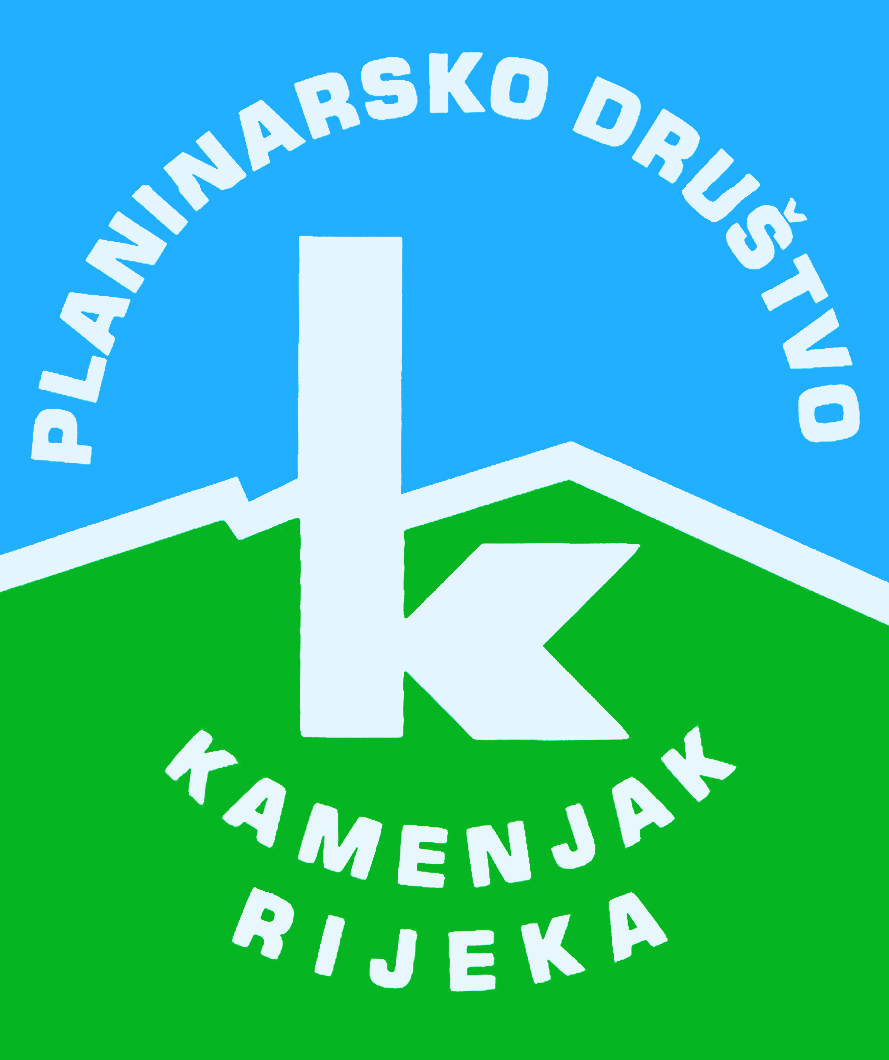 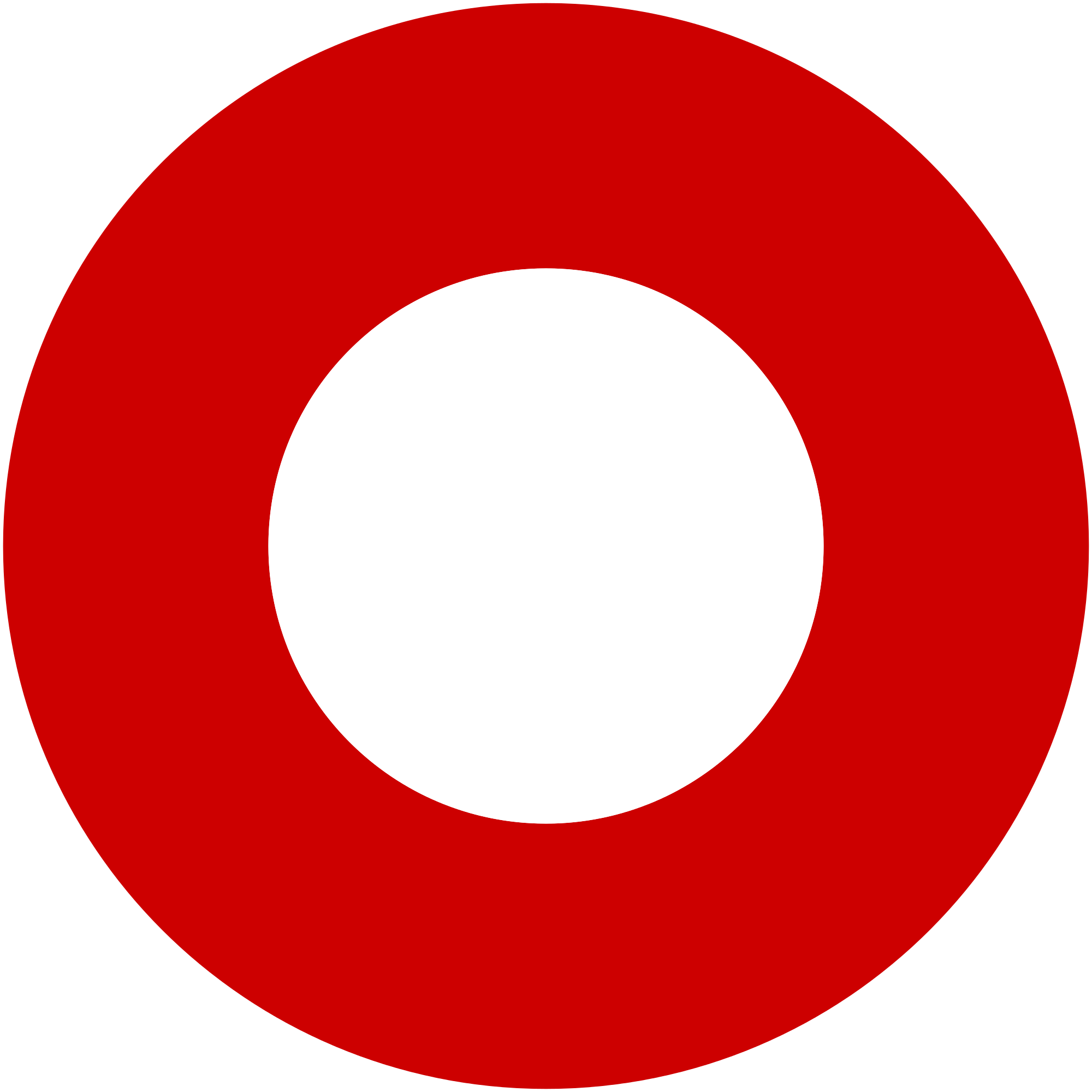 Korzo 40/I - RIJEKA tel: 051/331-212 Prijavom na izlet svaki član Društva potvrđuje da je upoznat sa zahtjevima izleta, da ispunjava zdravstvene, fizičke i tehničke uvjete za sigurno sudjelovanje na izletu, da ima uplaćenu članarinu HPS-a za tekuću godinu, te da pristupa izletu na vlastitu odgovornost. Sudionik je dužan tijekom izleta slušati upute vodiča. U slučaju loših vremenskih prilika ili drugih nepredviđenih okolnosti, vodič ima pravo promijeniti rutu ili otkazati izlet. Lisinski planinarski put 
(Crni vrh - Vodička griža - Šija - Lisina)Lisinski planinarski put 
(Crni vrh - Vodička griža - Šija - Lisina)nedjelja, 06.12.2015.nedjelja, 06.12.2015.Polazak: Delta u 7 satiPovratak: po dogovoruPrijevoz: osobna vozilaCijena: 20 knOpis: 
Polazak s parkirališta Delta preko Matulja i Rukavca do planinarskog doma na Lisini. Od planinarskog doma Lisina prema Crnom vrhu (1031 m) vodi nešto zahtjevniji put. Put se nastavlja markiranim stazom prema Vodičkoj griži (1141 m), Šiji (1234 m) i vrhu Lisina (1185 m).

Ukupno planinarenje je 5 sati hoda.

Planinarski dom Lisina nije u funkciji.

Za nabavu planinarskog dnevnika "Lisinski planinarski put" javite se vodiču. Cijena 10 kn.Opis: 
Polazak s parkirališta Delta preko Matulja i Rukavca do planinarskog doma na Lisini. Od planinarskog doma Lisina prema Crnom vrhu (1031 m) vodi nešto zahtjevniji put. Put se nastavlja markiranim stazom prema Vodičkoj griži (1141 m), Šiji (1234 m) i vrhu Lisina (1185 m).

Ukupno planinarenje je 5 sati hoda.

Planinarski dom Lisina nije u funkciji.

Za nabavu planinarskog dnevnika "Lisinski planinarski put" javite se vodiču. Cijena 10 kn.Težina staze: srednje teška staza (oko 5 sati)Težina staze: srednje teška staza (oko 5 sati)Oprema: Osnovna planinarska oprema za zimske uvjete, hrana i piće iz ruksaka.Oprema: Osnovna planinarska oprema za zimske uvjete, hrana i piće iz ruksaka.Vodič(i): Fehim Buševac (099 759 45 02)Vodič(i): Fehim Buševac (099 759 45 02)Prijave i informacije: u tajništvu Društva do 04.12.2015.Prijave i informacije: u tajništvu Društva do 04.12.2015.